Protokoll styrelsemöteÖrebro Studentkår   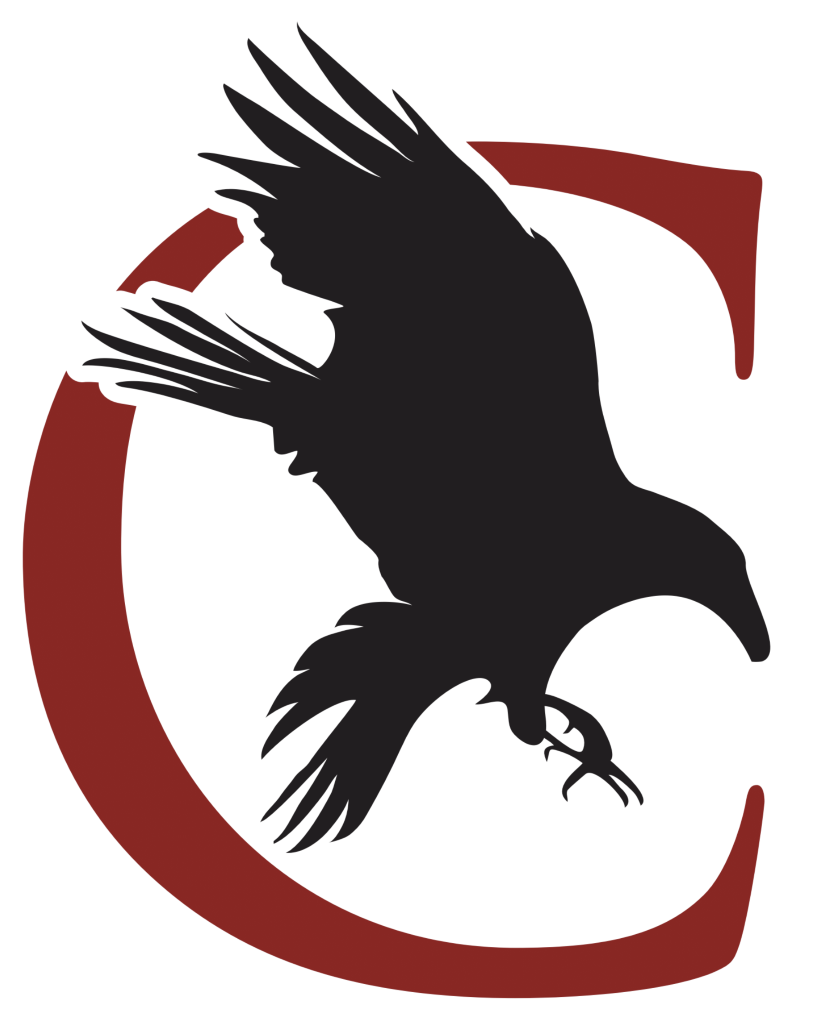 Sektionen Corax   2020-09-15Dnr:20/21: XXII.A.4.4
 §1 Mötets öppnas André förklarade mötet öppnat klockan 18.01§2 Val av mötesordförande  Beslut togs att välja André till mötesordförande. §3 Val av mötessekreterare   Beslut togs att välja Wilma till mötessekreterare. §4 Val av justerare tillika rösträknare   Beslut togs att välja Thyra till rösträknare §5 Protokolljustering   Beslut togs att protokollet ska vara färdigskrivet senast den 29/9
 §6 Adjungeringar   Inga adjungeringar§7 Fastställande av dagordningen   §8 Meddelande och rapporter  Ordförande Jäv - gamla styrelsen får inte rösta igenom ansvarsbefriande pga ingår även i nya styrelsen.Vice ordförande mot kårsektionPlanerar att skriva en utvärdering av pluggstugorna. Vice ordförande mot KSVarit på bootcamp. Vill meddela styrelsen att hålla koll på sina funktionsmailer, då viktiga kallelser etc skickas ut till dessa.Ekonomiansvarig Varit på fullmaktsutbildning, betalat ut kvitton etc.Studiesocialt ansvarig Utskottet numera fullt tillsatt! Unisex-möte nästa vecka. Ovve-frågan har dragits igång.Introduktionsansvarig Har marknadsfört ÖS prisjakt.Sekreterare Möte med skyddskommittén möte tidigare idag. Ledamot Har handlat grejer till sektis.Utbildningsbevakare Många turer kring Offentlig förvaltning t1:orna ang brister i distansundervisningen. Fått tillgång till facebooksidan. Fått i uppdrag att utvärdera hur de olika programråden fungerar. Utbildningsbevakar-råd imorgon.Näringslivsansvarig En kandidat på gång till denna post inför kårsektionsmötet!Ordförande lärarutskottetHaft programråd med lärarna.Diskussionspunkter  §9 Sektis öppenhet (Emilia)Emilia föredrar: Återta ett sektisschema med bemanning av styrelsen, då många studenter ändå besöker sektis och vill ha kaffe/snacka. Lisa föredrar, håller med Emilia. Vi måste hjälpas åt att tömma soporna, vi som vistas i sektis bör även ta ansvar för soporna. Inte endast ledamotens (Mimi:s) ansvar att endast tömma soporna, hålla rent etc. Mimi föredrar, vilka bör inkluderas i de som ska hålla öppet i sektis? FUM, sektisgruppen? Beslut att Wilma tar fram ett sektisschema, samt att FUM inkluderas i sektisöppenhets-gruppen.§10 Universitetets och Corax tillgänglighet (Wilma)Wilma föredrar, hur gör vi för att göra vår verksamhet mer inkluderande för personer med funktionsvariation? Förslag, att skriva med mått på de lokaler vi anordnar aktiviteter i. Thyra föredrar, vi bör börja syntolka information på våra sociala medier.Beslut att kolla närmre på att börja skriva ut mått på våra lokaler iom att aktiviteter anordnas, samt eventuell syntolkning på våra sociala medier.§11 Budget (Tobias)Tobias föredrar, budget framlagd (finns i styrelsens dropbox, under styrelse 20/21). Presentation av budgetens olika delar i detalj. §12 Mail och kvitton (Tobias)Tobias föredrar, bedrägerimail har inkommit. Kommer ha en specifik dag i veckan där kvitton hämtas i sektis, och att utbetalningar då kommer ske.§13 Kårsektionsmöte André föredrar, kårsektionsmöte på tisdag! Föranmälan sker via ett formulär som skickats ut på sociala medier, styrelsen uppmanas att bjuda in Corax-medlemmar till mötet.Hur kontrollerar vi att de som deltar på kårsektionsmötet faktiskt är medlemmar (då det nu sker på zoom)?§14 Ovvar (Linn och André)Linn föredrar, 103 intresseanmälningar för overall har inkommit. Skall kolla med TekNat hur de gått tillväga med deras ovvar. Beställning av ovvar kommer dröja tills märken och regler vidare framställts. En person (Isabelle) i studiesociala utskottet kommer agera overall-ansvarig, för att delegera ansvaret från ordförande och studiesoc-ansvarig.André, en ovve-organisation som skall läggas ned har pengar kvar i organisationen som måste gå vidare till en annan ovve-organisation – tal om att dessa pengar kan gå till oss.§15 Pluggstugor – studiesoc? (Emilia och Linn)Emilia föredrar, eventuellt hålla i pluggstugor igen senare i höst. Tanke att lägga över ansvaret för pluggstugorna på studiesociala utskottet. Beslut att lägga över pluggstuge-ansvaret på studiesociala utskottet.§16 Corax bootcamp (Emilia)Emilia föredrar, varit på bootcamp med KS. Förslag att göra en liknande aktivitet med vår styrelse, förslagsvis den 29 september kl.17-20 och att sedan käka tillsammans. Detta för att sammansvetsa styrelsen då nya personer kommer väljas in i styrelsen.§17 FUM (André)André föredrar, vi behöver fler FUM-representanter! Vi har 1 av 6 platser fyllda, detta behöver därmed marknadsföras omgående för att få in fler folk. §18 Generalvalet (Julia Å + B)Åkerblom föredrar, Sobra har gjort så att deras general som sitter nu ska sitta två introduktioner till (då denna var inställd), och att den generalen som väljs in nu endast sitter en introduktion. Förslag att vi även skall göra samma sak, detta kan dels locka fler folk till posten pga kortare tid, samt att det blir en smidigare övergång till nästkommande introduktioner.Beslut att nästa general väljs in endast för en introduktion (vårens intro).§ Övriga frågorÅkerblom föredrar, samarbetspartners - hur gör vi? Emilia besvarar att det blir smidigast att starta upp förhandlandet iom att vi får in en ny person på näringslivsposten nästa vecka. § Beslutatt Wilma tar fram ett sektisschema, samt att FUM inkluderas i sektisöppenhets-gruppen.att kolla närmre på att börja skriva ut mått på våra lokaler iom att aktiviteter anordnas, samt eventuell syntolkning på våra sociala medier.att lägga över pluggstuge-ansvaret på studiesociala utskottet.att nästa general väljs in endast för en introduktion (vårens intro).§ Nästa möte Flytt av ordinarie tid nödvändig pga FUM och KS bytt tid till möten ojämna veckor. Nästa möte blir 7 oktober, vidare kommer styrelsemötena hållas onsdagar ojämna veckor. Nästa mötes fikaansvarig: Linn§ Mötet avslutas   André avslutade mötet kl. 18.54_______________________________   Mötesordförande     _______________________________   _______________________________    Sekreterare                                                      Justerare/Rösträknare   Kallade  André LoiskeCaroline StarborgEmilia MalmJulia BorghedeJulia ÅkerblomLinn SvorénLisa Alm Mimi Boström Leo Karlsson Forsberg Samuel ThunströmThyra KylestenTobias Johansson Wilma Antonsson  DeltagandeAndré LoiskeCaroline StarborgEmilia MalmJulia BorghedeJulia ÅkerblomLinn SvorénLisa AlmMimi BoströmThyra KylestenTobias JohanssonWilma Antonsson